КАРТОТЕКАИГРПО ИЗОБРАЗИТЕЛЬНОЙ ДЕЯТЕЛЬНОСТИВ старшем дошкольном возрасте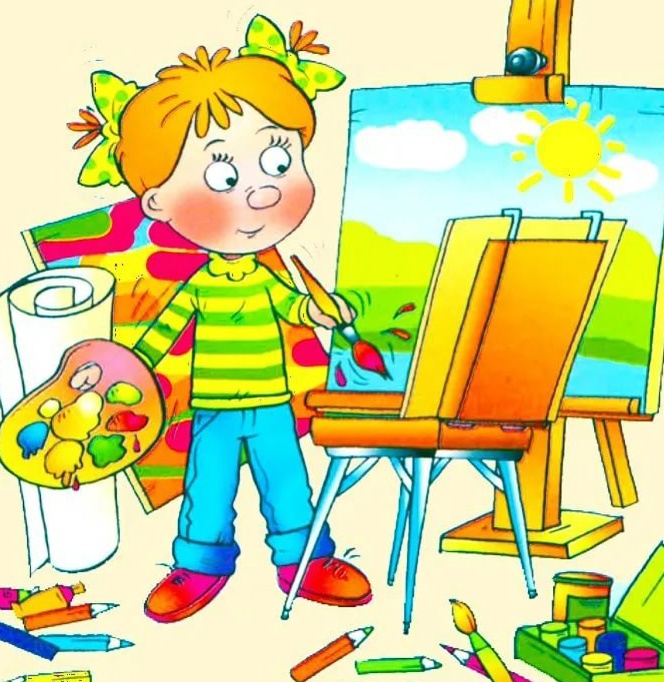 КАРТОТЕКА ДИДАКТИЧЕСКИХ ИГРПО ИЗОБРАЗИТЕЛЬНОЙ ДЕЯТЕЛЬНОСТИВ СТАРШЕМ ДОШКОЛЬНОМ ВОЗРАСТЕВоспитатель: Орлова В.Н.МБДОУ ЗАТО г.Североморск д/с №11Д/И «Составь букет»Цель: 1. Научить детей различать тёплые и холодные цвета, закрепить в активном словаре их названия2. Закрепить в речи детей обобщающие слова: теплые, холодные (цвета) — и поупражнять в употреблении этих словМатериал: 1. 2 картинки с вазами. В вазах зелёные стебли. На концах стеблей наклеить кружки нейтрального цвета (серые, белые) из фланели или бархатной бумаги. На одной вазе узор теплого цвета, на другой — холодного. 
2. Головки цветов, вырезанные из бумаги разного цвета: 
голубые, синие, фиолетовые (холодные тона); жёлтые, оранжевые, красные (тёплые тона). С обратной стороны цветки подклеить бархатной бумагой или фланелью. Ход игры: Воспитатель показывает детям картинки с вазами и предлагает составить 2 букета: один из цветков тёплого цвета, который напоминает цвет огня. А другой — холодных тонов, которые похожи на цвет неба, воды, льдин. 
Педагог ставит фланелеграф, на котором в беспорядке прикрепляет головки цветков. Для выполнения упражнения он вызывает двух или четырёх детей. Дети находят нужные цветки и прикрепляют их на концы стеблей, потом рассказывают о своих букетах, например: «Я составил букет из красных, оранжевых и жёлтых цветков, Мой букет из цветков тёплых тонов» Или «Мой букет из цветков холодных тонов — голубых, синих и фиолетовых»Д/И «Составь натюрморт»Цель: закрепить знания о жанре натюрморта, научить составлять композицию по собственному замыслу, по заданному сюжету (натюрморт праздничный, с фруктами и цветами, с посудой и овощами, с грибами и т.д.)Материал: изображения цветов, овощей, фруктов, ягод, грибов, посуды.Инструкция: составь натюрморт.Д/И «Угадай на что похоже»Цель: развивать творческое воображение.Материал: листы бумаги или картона с наклеенными кусочками ткани или другого материала разной формы, фактуры.Инструкция: постарайся увидеть образ в кусочке ткани, дорисуй и опиши.Д/И «Цветное лото»Цель: Развивать у детей умения различать 4 оттенка одного цвета, называть предметы одного цвета, но разных оттенков.Игровой материал: 1. 4 карты, разделённые на 4 клетки, в которых изображены предметы одного цвета, но разных оттенков: красного – звезда, флажок, цветок, вишни; жёлтого – лимон, подсолнух, репа, груша; зеленого – виноград, ель, лист растения, огурец; синего – василек, колокольчик, сливы, воздушный шар. 2. Бумажные квадратики таких же цветов и оттенков.Ход игры: Воспитатель раздаёт детям карты, а посредине стола кладёт 16 квадратиков четырех разных оттенков. Предлагает детям отобрать по 4 квадратика таких же цветов, как предметы на их картах, и разложить их по соответствующим клеткам. Затем просит рассказать, какие оттенки какого цвета использованы художником. Например, «У меня все предметы жёлтого цвета, но разных оттенков. Лимон — светло-жёлтый, подсолнух — ярко-жёлтый, груша — темно-желтая» Или: «У меня синие предметы, но разных оттенков. Самый темный синий цвет — это слива, самый яркий — василёк, самый светлыйД/И «Подбери узор»Цель: закрепить знание элементов народной росписи.Материал: карточки с вырезанными силуэтами барышень; карточки с элементами дымковской, филимоновской, гжельской и др. росписей.Инструкция: путем наложения подобрать платья для барышень.Варианты: подобрать узор для посуды, игрушек.Д/И «Составь узор на круге».Цель: Развитие умения построения узора, принимая во внимание пространственные отношения между его элементами, соблюдая симметричность. Воспитание навыков сотрудничества.Игровой материал: бумажные круги, набор геометрических фигур один на пару детей.Ход игры: Педагог предлагает украсить тарелочку для кукол. Даёт указание, что узор должен располагаться в центре тарелочки и по краям.Д/И «Кора дерева»Цель: закрепить умения детей различать и называть оттенки цветов, характерных для коры разных деревьев.Материал: большие карточки (10*20 см) с изображением разных деревьев, маленькие карточки разных оттенков или наклеенные кусочки коры, соответствующие изображенным деревьям.Инструкция: подобрать кору к каждому дереву.Д/И «Фантастическое животное»Цель: развивать творческое воображение, используя разные способы изображения.Материалы: разные части животных , птиц, рыб, насекомых (вырезанные из бумаги).Инструкция: составить из имеющихся элементов фантастическое животное, придумать название. Затем дети изображают фантастическое животное в выбранной ими технике.Д/И "Подбери чашки к блюдцам"Цель: Учить детей различать несколько оттенков розового, фиолетового и оранжевого цвета и использовать названия оттенков цвета в речи; ознакомить с разными способами различения оттенков одного цвета.Игровой материал: Наборное полотно, блюдца и чашки разных цветов и оттенков (вырезанными из бумаги и наклеенными на картон). В блюдцах можно сделать прорези, чтобы вставлять чашки.Ход игры :Чашки лежат посредине стола цветной стороной вниз. Каждый играющий берёт по 2-З чашки и называет цвет блюдец, которые ему нужны. Если ребёнок правильно назвал цвета, воспитатель (а позже — ребёнок, который исполняет роль ведущего) подбирает ему нужное блюдце. Если ребёнок неправильно определил цветовой оттенок, блюдце ему не выдаётся.Д/И «Угадай на что похоже»Цель: развивать творческое воображение.Материал: листы бумаги или картона с наклеенными кусочками ткани или другого материала разной формы, фактуры.Инструкция: постарайся увидеть образ в кусочке ткани, дорисуй и опиши.Д/И «Составь натюрморт»Цель: закрепить знания о жанре натюрморта, научить составлять композицию по собственному замыслу, по заданному сюжету (натюрморт праздничный, с фруктами и цветами, с посудой и овощами, с грибами и т.д.)Материал: изображения цветов, овощей, фруктов, ягод, грибов, посуды.Инструкция: составь натюрморт.Д/И «Перспектива»Цель: закрепить знания о перспективе, линии горизонта, удаленности и приближении предметов, переднем и заднем плане картины.Материал: картинная плоскость с изображением неба и земли и четкой линией горизонта. Силуэты деревьев, домов, облаков, гор разной величины (маленькие, средние, большие, всех по три размера).Инструкция: разложить силуэты на картинной плоскости, соблюдая знание перспективы (три плана).Д/И «Кони расписные»Цель: закрепление знаний основных мотивов русских народных росписей («Гжель», «Городец», «Филимоново», «Дымка»), закреплять умения отличать их среди других, правильно называть, развивать чувство колорита.Материалы: нарисованные на бумаге кони и полянки (выполненные в различных стилях русских народных росписей)Ход игры: ребенку, необходимо определить на какой полянкебудет пастись каждая из лошадок, и назвать вид прикладного творчества, по мотивам которого они расписаны.Д/И «Зеленые иголочки»Цель: закрепить умение быстро ориентироваться на листе бумаги, дорисовывать по образцу симметричные предметы, подбирать нужный оттенок карандаша.Материал: карточки с вариантами изображения елочки, расположенные по нарастанию уровня трудности.Ход игры: дорисовывать елочки по порядку, добиваться сходства частей, брать новую карточку (более сложный вариант) только после получения балла за предыдущее задание.Д/И «Собери пейзаж»Цель игры: формировать навыки композиционного мышления, закреплять знания сезонных изменений в природе, закреплять знание понятия «пейзаж», развивать наблюдательность, память.Материалы: Набор печатных картинокХод игры: ребенку предлагается из набора печатных картинок составить пейзаж определенного сезона (зима, весна, осень или зима, ребенок должен подобрать предметы, соответствующие именно этому времени года, и при помощи своих знаний построить правильную композицию.Д/И «Дом паука»Цель: развивать чувство композиции.Материал: листы картона разного цвета, цветные толстые нитки, изображения паука, разных насекомых, листочков; цветные карандаши или фломастеры, уголь.Инструкция: Ты знаешь, где живет паук? Какой у него дом? Кто попадает в его сети? Хочешь изобразить дом паука? Его можно нарисовать, выложить из ниток, а насекомых можно сделать или использовать тех, что уже есть.Затем дети рисуют или выполняют коллективную работу в технике коллажа.Д/И «Распознаваемость объектов»Цель: учить детей видеть повторяемость форм, линий в природной и искусственной среде.Материал: карточки с изображением кроны дерева в виде расходящихся веток; пальма с чешуйками коры; параллельные стебли травы; паутина; карточки с изображением листа с прожилками, птичьего пера, забора, колеса со спицами, черепицы.Инструкция: разложить карточки парами, таким образом, чтобы формы и линии природы повторялись в предметах (крона дерева – лист).Д/И «Фигурки из проволоки»Задачи: развивать понимание причинно-следственных связей; образное мышление, фантазию и творческие способности, общую моторику.Оборудование: проволока разного цвета.Порядок действий:Показать ребенку, как можно загибать, закручивать, соединять проволоку.Предложить ребенку изобразить животного, человека, букву, цифру, здание и т.д.Вариант: можно создать большой проект: например, зверинец, город, большую семью и т.д.Д/И «Таинственный рисунок»Задачи: развивать аналитическое мышление, умение выражать свои эмоции, моторику рук и графические навыки, воображение.Оборудование: белый карандаш, цветные карандаши, листы белой бумаги (небольшие).Порядок действий:Рисуем что-нибудь белым карандашом на бумаге так, чтобы ребенок этого не видел.Садимся за стол и говорим, что здесь нарисована «волшебная» картинка, чтобы она появилась, надо осторожно заштриховать цветными карандашами этот лист бумаги.Вариант: предложить ребенку самому создать таинственную картинку от начала и до конца.Д/И «Угадай, что получится?»Цель: Развивать воображение, фантазию, творчество.Материал: Лист бумаги, карандаши.Задание: Педагог предлагает кому-то первому из детей начать изображатьпредмет (линию), но не полностью. Следующий говорит, что это, может быть и дорисовывает ещё одну линию. Следующий должен придумать ещё что-нибудь и дорисовать в соответствии со своим замыслом. Так продолжается до тех пор, пока кто-нибудь из играющих уже не сможет изменить рисунок по-своему. Выигрывает тот, кто внёс последнее изменение.Д/И «Волшебная палитра»Цель: Развивать чувство цвета.Материал: Гуашь. Палитра.Задание: Педагог предлагает детям поиграть с палитрой и красками. Смешивая краски можно получать различные оттенки цветов. Можно предложить изобразить, как светлеет небо на рассвете, с помощью синей и белой красок. Разбеливать синюю краску нужно на палитре, постепенно добавляя белила и последовательно нанося мазки на лист бумаги. Главное – добиться, чтобы оттенки изменялись как можно равномернее. Предложить детям нарисовать, как заходит солнце (от оранжевого к красному цвету), как желтеют листья осенью (от зелёного к жёлтому).Д/И «Чего на свете не бывает?»Цель: Развивать творческое воображение.Материал: Цветные карандаши. Бумага.Задание: Педагог предлагает ребёнку нарисовать то, чего на свете не бывает. Затем просит рассказать, что он нарисовал и обсудить рисунок: действительно ли то, что на нём изображено, не встречается в жизни.Д/И «Что это может быть?»Цель: Развивать воображение.Материал: Гуашь. Палитры.Задание: Педагог предлагает детям нарисовать сладкое, круглое, ароматное, свежее, душистое, солёное, зелёное и т.д. Игру можно повторять неоднократно, используя каждый раз новый материал.Д/И «Расскажи об их настроении»Цель: Развивать восприятие, внимание, воображение.Материал: Иллюстрации с изображением лиц людей, выражающих различные эмоциональные состояния. Бумага. Цветные карандаши.Задание: Педагог предлагает посмотреть на картинку, изображающую лицо человека и рассказать о его настроении. Предложить детям нарисовать лицо – загадку. Игру можно повторять с разным материалом.Д/И «Поможем художнику»Цель: Развивать творческое воображение.Материал: Цветные карандаши. Бумага.Цель: Педагог предлагает детям нарисовать необычную машину, на которой можно попасть в волшебную страну. Нарисовать и рассказать о своей машине.Д/И «Художники на луне»Цель: Развивать воображение, фантазию.Материал: Бумага. Краски. Палитры. Фломастеры.Задание: Педагог предлагает ребенку представить, что он прилетел на другую планету и нарисовать то, что он мог бы там увидеть. Когда рисунок будет готов, можно предложить ребенку придумать историю.Д/И «Волшебные картинки»Цель: Учить детей создавать образы на основе схематического изображения предмета.Материал: Лист бумаги с незаконченным изображением. Цветные карандаши.Задание: Дорисуй картинку. Отметить наиболее интересные картинки, когда ребята придумывают что- то своё, непохожее на другие картинки.Д/И «Веселая палитра»Цель: Развивать чувство цвета.Материал: Карточки с предметами. Палитры с оттенками цветов.Цель: Развивать у детей умение выполнять круговые движения при рисовании клубка в замкнутом круге с опорой на зрительный контроль и с закрытыми глазами.Материал: Картинка «Котенок с клубком». Листы бумаги. Карандаши.Задание: Педагог предлагает детям рассмотреть картинку, на которой котенок играет с клубком ниток. Затем предлагает детям собрать нитки в клубок и показывает, как собираются нитки в клубок, имитируя движениями карандаша наматывание ниток в клубок. Периодически педагог предлагает детям закрывать глаза и выполнять движения с закрытыми глазами. Для того чтобы у детей проявлялся интерес к работе, можно дать им возможность нарисовать много клубков, устроить соревнование: кто больше клубков нарисует.Д/И «Симметричные предметы»Цель: Закреплять с детьми представление о симметричных предметах, знакомство с профессией гончара.Материалы: Шаблоны кувшинов, ваз и горшков, разрезанные по оси симметрии.Задание: У гончара разбились все горшки и вазы, которые он изготовил для продажи на ярмарке. Все осколки перемешались. Надо помочь гончару собрать и «склеить» все его изделия.Д/И «Чудесный лес»Цель: Научить детей создавать в воображении ситуации на основе их схематического изображения.Материал: Листы бумаги, на которых нарисовано несколько деревьев и в разных местах расположены неоконченные, неоформленные изображения.Задание: Педагог раздает детям листы бумаги и предлагает нарисовать лес,полный чудес, а затем придумать и рассказать про него историю.Д/И «Перевертыши»Цель: Учить детей создавать в воображении образы предметов на основе восприятия схематических изображений отдельных деталей этих предметов.Материал: Карандаши. Листы бумаги с изображением половинки предмета.Задание: Педагог предлагает детям пририсовать к фигурке все, что угодно, но так, чтобы получилась картинка. Затем надо взять еще одну карточку с такой же фигуркой, положить ее вверх ногами или боком и превратить фигурку в другую картинку. Когда дети выполнят задание – взять карточки с другой фигуркой.Д/И «Составь портрет»Цель: Закреплять знания о жанре портрета. Развивать чувство пропорции.Материал: Разнообразные модификации частей лица. Бумага. Цветные карандаши.Задание: Педагог предлагает детям из разных частей лица составить портрет.Определить настроение и нарисовать портрет.Д/И «Подводный мир»Цель игры: Закреплять знания детей об обитателях подводного мира. Учить детей внимательно рассматривать форму, окраску, особенности строения подводных обитателей. Учить создавать многоплановую композицию. Развивать мелкую моторику. Активизировать словарь детей.Материал: Иллюстрации с изображением обитателей подводного мира. Бумага. Акварель.Задание: Вместе с педагогом дети вспоминают, кто живет в морях и океанах, уточняют строение тела и окраску. Затем  дети создают картину подводного мира, располагая предметы многопланово. Фишку получает тот ребенок, у которого получилась более интересная картина, тот, кто использовал много деталей для создания картины подводного мира.Д/И «Нарисуй теплую картинку»Цель: Уточнить с детьми понятия «теплые и холодные цвета»; продолжать учить составлять картинку по памяти, используя при раскрашивании теплую гамму.Материал: 4 картинки с изображением несложных сюжетов, геометрические формы, встречающиеся на этих картинках, цветные карандаши, фломастеры, листы белой бумаги.Задание: Внимательно рассмотрев не раскрашенную картину-образец, по сигналу педагога перевернуть ее, изобразить на своем листе увиденный сюжет, раскрасить, придерживаясь теплой гаммы.Д/И «Кто нарисует больше предметов овальной формы?»Цель: Закреплять умение детей быстро находить сходство овалов, расположенных горизонтально, вертикально или по диагонали, с целыми предметами растительного мира или их частями, дорисовывать изображения.Материал: Карточки с изображениями овалов в разном положении, карандаши цветные и простые, фломастеры, мелки.Задание: Педагог предлагает детям нарисовать овалами не менее 5 изображений растений, раскрасить их соответствующим цветом, комбинируя при этом различный изобразительный материал для полноты сходства с оригиналом.Д/И «Фантазеры»Цель: Развивать воображение, чувство цвета и формы.Материал: Бумага. Фломастеры. Цветные карандаши. Гуашь.Задание: Педагог предлагает детям с закрытыми глазами нарисовать линиями изображение на листе бумаги. Затем рассмотреть получившееся изображение, придумать, на что оно похоже и раскрасить его красками. «Распиши платок для мамы»Цель: Закрепить знания детей об искусстве русской шали. Развивать у детей эстетический вкус, учить составлять простейшие узоры из различных декоративных элементов (цветов, листьев, бутонов, веточек и т.д.), умение подбирать цветовую гамму узора. «Собери гжельскую розу»Цель : Закреплять умение детей составлять гжельскую розу способом аппликации по мотивам гжельской росписи, поддерживать интерес е гжельскому промыслу.«Найди среди красок друзей»Цель: обнаружить уровень знаний детей в выборе краски, которая отвечает цвету предмета; выполнить рисунок в цветеХод игры: на листах бумаги нарисованы силуэты предметов. Воспитатель дает задание найти среди предметов «друзей» желтой, зеленой, синей, красной красок. Дети находят предметы, которые отвечают определенному цвету, раскрашивают их.«Угадай на что похоже»Цель: развивать творческое воображение.Материал: листы бумаги или картона с наклеенными кусочками ткани или другого материала разной формы, фактуры.Инструкция: постарайся увидеть образ в кусочке ткани, дорисуй и опиши.Цель: закрепить знания о жанре натюрморта, научить составлять композицию по собственному замыслу, по заданному сюжету (натюрморт праздничный, с фруктами и цветами, с посудой и овощами, с грибами и т.д.)Д/И «Большой – маленький»Цель. Развивать умение видеть красоту природы, анализируя природные объекты и выделяя их свойства 9 величину). Учить сравнивать изображения.Задание. Карточки с изображением больших и маленьких предметов (рыбы, цветы, листья и т.д.) игра может напоминать лото: на карточках больших слева – два объекта (большой и маленький, справа – две пустые клетки такого же размера, маленькие карточки с теми же изображениями).Д/И «На лугу (в поле, в лесу и т.д.) расцвели красивые цветы»Цель. Развивать восприятие цветов и оттенков, умение подбирать по цвету:-на лугу расцвели цветы тёплой цветовой гаммы;Д/И «Тёплый – холодный»Задание: два листа, в середине одного круг красного цвета (тёплый), в середине другого круг синего цвета (холодный). Детям предлагаются разложить карточки – картинки, которые соответствуют цвету круга на листах.Цель. Учить различать тёплые и холодные тона, формировать умение подбирать наряд для сказочных персонажей, развивать творческое воображение, чувство вкуса, речь.Д/И «Подбери цвет сказочным героям»Цель: учить выбирать цветовую гамму для отображения понятий добро и зло. Развивать творчество и фантазию.Материал. Силуэты сказочных противоположных персонажей. (Баба Яга и Василиса. Квадраты и треугольники из цветной бумаги различной цветовой гаммы.Задание. Разложить в разные стороны: для Бабы Яги квадраты, Василисы треугольники. Выбирая определённую цветовую гамму, учитывая характер того или иного персонажа.-Баба Яга. Какая она? Во что одета? Где живёт? Чем занимается?-Василиса. Какая она? Во что одета? И т.д.Д/И «Дорисуй животных»Цель: отработка технических навыков рисования животных.Материал. Листы с нарисованными геометрическими формами и линиями. Используйте за основу геометрические формы: овал, прямоугольник, круг, трапецию и т.д.Линии: прямую, волнистую, замкнутую ит.д.Задание. На первом этапе можно дать образцы, рисунки животных.На 2 этапе рисунки должны выполняться по замыслу ребёнка.«НАЙДИ КАРТИНЫ, НАПИСАННЫЕ ТЁПЛЫМИ И ХОЛОДНЫМИ КРАСКАМИ»Цель: закрепить представления детей о тёплой и холодной цветовой гамме.Материал: репродукции натюрмортов, написанные в тёплой и холодной гамме.Описание игры: Найти картины, написанные только в тёплой гамме (или в холодной) или разобрать по группам картины, написанные в тёплой и холодной гамме.«ПОДБЕРИ КРАСКИ, КОТОРЫЕ ИСПОЛЬЗОВАЛ ХУДОЖНИК В СВОЕЙ КАРТИНЕ»Цель: в процессе игры развивать внимание и интерес детей к различным цветам и оттенкам, чувство радости при восприятии красоты природы.Материал: картинки с изображением пейзажа, цветные полоски.Описание игры: каждый играющий получает картинку с изображением пейзажа. Прикладывая цветные полоски к изображению, ребёнок отбирает те цвета, которые есть в его картинке.«СООТНЕСИ СЛОВО И НАСТРОЕНИЕ КАРТИНЫ»Цель: вызвать у детей эмоциональное отношение к картинеМатериал: репродукции картин.Описание игры: воспитатель показывает репродукции картин, а дети должны угадать их настроение или педагог называет слово, обозначающее настроение, а дети подымают репродукцию картины, в которой выражено данное настроение.«ОПРЕДЕЛИ И НАЙДИ ЖАНР ПОРТРЕТА (НАТЮРМОРТА, ПЕЙЗАЖА)»Цель: уточнить представления детей о разных жанрах живописи: пейзаж, портрет, натюрморт.Материал: репродукции картин.Описание игры: 1 вариант. Педагог предлагает посмотреть внимательно на картины и положить в центр стола картины, изображающие только натюрморт (или только портрет, пейзаж), другие отложить в сторону.2 вариант. У каждого ребёнка репродукция какой-либо картины, у кого изображён пейзаж, у кого портрет или натюрморт. Воспитатель загадывает загадки, а дети должны показать отгадки, используя репродукции картин.Если видишь, на картинеИли ель и белый иней,Или снежная равнина,Если видишь на картинеЧашку кофе на столе,Или морс в большом графине,Или розу в хрустале,Или бронзовую вазу,Или грушу, или торт,Или все предметы сразу,Знай, что это … (натюрморт)Если видишь, что с картиныСмотрит кто-нибудь на нас –Или принц в плаще старинном,Или в робе верхолаз,Лётчик, или балерина,Или Колька, твой сосед,Цель: учить распознавать детей жанры живописи: пейзаж, портрет, натюрморт, составлять рассказ по картине.Материал: репродукции картин.Описание игры: воспитатель поручает двум ребятам из репродукций, отличающихся по содержанию и жанру, оформить выставку. Пока они работают, остальные дети выступают в качестве экскурсоводов – придумывают рассказ по следующему плану:Читайте также:  Конспект занятия по рисованию светофора в старшей группе— Какое произведение понравилось и почему? Какие средства художественной выразительности использовал автор? (Цвет, композиция, передача настроения)«ИЗ ЧЕГО СОСТОИТ ПЕЙЗАЖ»Цель: закрепить знания о жанре пейзажа, его отличительных и составных особенностях и частях.Материал: разнообразные картинки с изображением элементов живой и неживой природы, предметные и т.д.Описание игры: воспитатель предлагает детям разнообразные картинки. Дети должны отобрать только те картинки, на которых изображены элементы, присущие жанру пейзажа, обосновывая свой выбор. «ИЗ ЧЕГО СОСТОИТ НАТЮРМОРТ»Цель: Закрепить знания о жанре натюрморта, особенностях изображения, составных элементах. Закрепить знания о предметном мире, его назначении и классификации.Материал: разнообразные картинки с изображением предметов, цветов, ягод, грибов, животных, природы, одежды и т.д.Описание игры: среди разнообразных картинок детям нужно отобрать только те, на которых изображены элементы, присущие только жанру натюрморта.